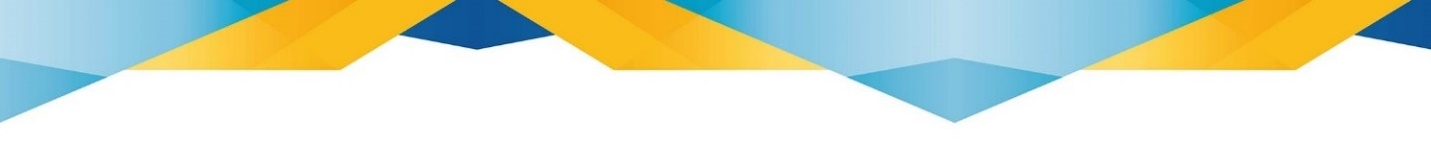 Zpráva o hospodaření RCSPV Olomouc za rok 2020Převod z roku 2019  	- banka :		183 931,90Kč				-pokladna:		     4 930,-Kč			CELKEM :		188 861,90KčPříjmy :	- tržby z prodeje služeb (účast.popl.atd)	  8 200,-Kč		-dotace ČASPV				34 035,-Kč		-dotace SM Olomouc				  8 000,-Kč		CELKEM					50 235,-KčVýdaje:	-spotřební materiál				  4 094,-Kč		-cestovné					        96,-Kč		-nájemné					   2 680,-Kč		-Nákup služeb					   5 536,40Kč		-mzdové prostředky (DPP)			 15 473,-Kč		-ostatní náklady (bank.popl.atd)		     1 369,-Kč		CELKEM					 29 248,40KčVýsledek hospodaření					 20 968,60Kč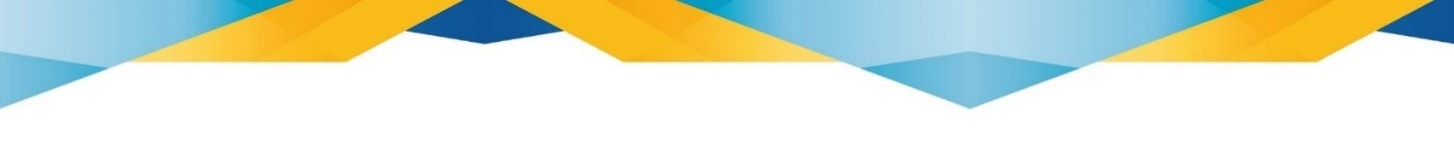 